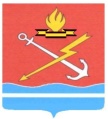 АДМИНИСТРАЦИЯ КИРОВСКОГО ГОРОДСКОГО ПОСЕЛЕНИЯ КИРОВСКОГО МУНИЦИПАЛЬНОГО РАЙОНА ЛЕНИНГРАДСКОЙ ОБЛАСТИП О С Т А Н О В Л Е Н И Еот 25 ноября 2022 года № 1156О создании официальных сайтов и официальных страниц организациями, подведомственными администрации Кировского городского  поселения Кировского муниципального района Ленинградской областиВо исполнение Федерального закона от 09.02.2009 года № 8-ФЗ «Об обеспечении доступа к информации о деятельности государственных органов и органов местного самоуправления», руководствуясь Федеральным законом от 27.07.2006 № 149-ФЗ «Об информации, информационных технологиях и о защите информации», распоряжением Правительства Российской Федерации от 02.09.2022 года № 2523-р, решением совета депутатов МО «Кировск» от 20.10.2022 года № 29 «Об утверждении Положения об администрации Кировского городского поселения Кировского муниципального района Ленинградской области», п о с т а н о в л я е т:1. Руководителям муниципальных учреждений и предприятий МО «Кировск» (далее по тексту - подведомственные организации), в которых не созданы официальные сайты и официальные страницы в информационно-телекоммуникационной сети  «Интернет»:1.1. Создать официальные сайты и официальные страницы для размещения информации о своей деятельности и осуществления взаимодействия с пользователями информации в срок до 01.12.2022 года.1.2. Назначить ответственных за размещение, обновление и удаление запрещенной информации на официальных сайтах и страницах в информационно-телекоммуникационной сети «Интернет».1.3. Информацию об официальных страницах с указателями данных страниц в сети "Интернет" разместить на официальном сайте   подведомственной организации и направить в администрацию МО «Кировск» для размещения на официальном сайте МО «Кировск».1.4. При размещении информации принять меры по защите размещаемой информации в соответствии с законодательством Российской Федерации. 1.5. Осуществлять контроль за размещаемой информацией  с учетом требований  Федерального закона от 27.07.2006 № 149-ФЗ «Об информации, информационных технологиях и о защите информации».  2. Утвердить Перечень информации о деятельности  подведомственных организаций, размещаемой на официальных сайтах, а также периодичность размещения информации и сроки её обновления, согласно приложению  1 к настоящему постановлению.3. Утвердить Перечень информации о деятельности  подведомственных организаций, размещаемой на официальных страницах, а также периодичность размещения информации и сроки её обновления, согласно приложению  2 к настоящему постановлению.4. Настоящее постановление подлежит официальному опубликованию в сетевом издании «Неделя нашего города+».5. Контроль за выполнением настоящего постановления возложить на первого заместителя главы администрации.Глава администрации                                                                         О.Н. КротоваРазослано: дело, прокуратура, регистр НПА, МБУК "ДК города Кировска" , МУП "Спецтранс г.Кировска", МБУ "Центр поддержки предпринимательства г.Кировска", МКУ "Управление жилищно-коммунального хозяйства и обеспечения", МБУ "Благоустройство, обслуживание и  содержание территории", МУП "Неделя нашего города"Приложение  1к постановлению администрацииМО «Кировск»От «25» ноября 2022 г. № 1156Перечень информации о деятельности подведомственных организаций, размещаемой на официальных сайтах, а также периодичность размещения информации и сроки её обновления1. Информация о деятельности подведомственных организаций, размещаемая указанными организациями на официальных сайтах, в зависимости от сферы деятельности указанной организации содержит:1) общую информацию о подведомственной организации, в том числе:а) наименование и структуру подведомственной организации, почтовый адрес, адрес электронной почты (при наличии), номера телефонов справочных служб, информация о наличии официальной страницы подведомственной организации с указателем данной страницы в сети "Интернет";б) сведения о полномочиях, задачах и функциях подведомственной организации, ее структурных подразделений, а также перечень законов и иных нормативных правовых актов, определяющих эти полномочия, задачи и функции;в) сведения о руководителях подведомственной организации, ее структурных подразделений (фамилии, имена, отчества, а также при согласии указанных лиц иные сведения о них);г) перечень услуг, оказываемых подведомственной организацией населению;2) иную информацию о деятельности  подведомственных организаций с учетом требований  Федерального закона 14.07.2022 N 270-ФЗ.В целях обеспечения доступа граждан к информации о деятельности  подведомственных организаций устанавливается следующая периодичность размещения и актуализации (обновления) информации на официальном сайте  организации:1. Общая информация о подведомственной организации:а) наименование и структура подведомственной организации, почтовый адрес, адрес электронной почты (при наличии), номера телефонов справочных служб, информация о наличии официальной страницы подведомственной организации с указателем данной страницы в сети "Интернет" - поддерживается в актуальном состоянии, актуализируются в течение 1 рабочего дня с момента их изменения;б) сведения о полномочиях, задачах и функциях подведомственной организации, ее структурных подразделений, а также перечень законов и иных нормативных правовых актов, определяющих эти полномочия, задачи и функции - поддерживается в актуальном состоянии, актуализируются в течение 3 рабочих дней с момента их изменения;в) сведения о руководителях подведомственной организации, ее структурных подразделений (фамилии, имена, отчества, а также при согласии указанных лиц иные сведения о них) - поддерживается в актуальном состоянии, актуализируются в течение 3 рабочих дней с момента их изменения.2. Иная информация о деятельности подведомственных организаций:а) перечень услуг, оказываемых подведомственной организацией населению; - поддерживается в актуальном состоянии, актуализируются в течение 1 рабочего дня с момента их изменения;б) иная информацию о деятельности подведомственных организаций с учетом требований Федерального закона 14.07.2022 N 270-ФЗ подлежит актуализации не позднее 7 рабочих дней с момента ее изменения.Приложение  2к постановлению администрацииМО «Кировск»                                                                               От «25» ноября 2022 г.  № 1156Перечень информации о деятельности подведомственных организаций, размещаемой на официальных страницах, а также периодичность размещения информации и сроки её обновления1. Информация о деятельности подведомственных организаций, размещаемая указанными организациями на официальных страницах, в зависимости от сферы деятельности указанной организации содержит:Информацию о подведомственной организации, в том числе:1) наименование подведомственной организации, почтовый адрес,   адрес электронной почты, номера телефонов справочных служб,    информацию об официальном сайте подведомственной организации. Информацию о деятельности подведомственной организации, в том числе:1) отчеты о проводимых мероприятиях и комментарии по актуальным вопросам;2) справочную информацию для жителей;3) опросы и иные мероприятия, связанных с выявлением мнения граждан (физических лиц); 4) новости (новые  рабочие места, ликвидация учреждений предприятий,  сокращения; строительство и крупные ремонты, благоустройство территорий, улучшение жилого фонда, расселение аварийных домов);5) другую информацию, отражающую важные информационные поводы.В целях обеспечения доступа граждан к информации о деятельности  подведомственных организаций устанавливается следующая периодичность размещения и актуализации (обновления) информации на официальных страницах:Информация о подведомственной организации, в том числе:а) наименование подведомственной организации, почтовый адрес, адрес электронной почты, номера телефонов справочных служб, информация об официальном сайте подведомственной организации - поддерживается в актуальном состоянии, актуализируются в течение 1 рабочего дня с момента их изменения;Информация о деятельности подведомственной организации, в том числе:а) отчеты о проводимых мероприятиях и комментарии по актуальным вопросам размещается в течение 2 рабочих дней с момента их проведения, актуализируется по мере необходимости.б) справочная информация для жителей - поддерживается в актуальном состоянии, актуализируются в течение 1 рабочего дня с момента  изменения;в) опросы и иные мероприятия, связанные с выявлением мнения граждан (физических лиц) – размещается до начала опроса, обновляется по мере необходимости;г) новости (новые  рабочие места, ликвидация учреждений предприятий,  сокращения; строительство и крупные ремонты, благоустройство территорий, улучшение жилого фонда, расселение аварийных домов) - размещается и актуализируется в течение 1 рабочего дня;      д) другая информация, отражающая важные информационные поводы, - размещается и актуализируется в течение 1 рабочего дня.Срочная информация размещается незамедлительно.